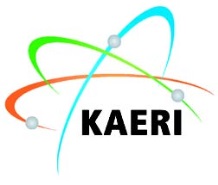 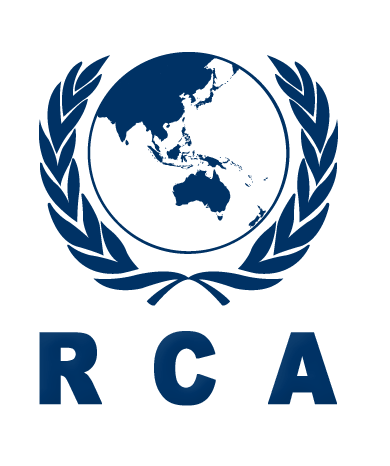 2020 RCA/KAERI Introductory Training Course on Radiation Technology and its ApplicationsPROSPECTUS2020 RCA/KAERI Introductory Training Course on Radiation Technology and its ApplicationsDaejeon, KoreaMay 11 – May 22, 2020※ The above curriculum is subject to change depending on the circumstances.Title :2020 RCA/KAERI Introductory Training Course on Radiation Technology and its ApplicationsPlace :Korea Atomic Energy Research Institute (KAERI), Daejeon, Republic of KoreaDate :May 11- May 22, 2020Deadline for Nominations :March 13, 2020Organizers : RCA Regional Office (RCARO) in cooperation with Korea Atomic Energy Research Institute (KAERI)Course Organizers : Mr. JinKyu LIMHead, AdministrationRCA Regional OfficeTel: +82 42 868 4905E-mail: jklim@rcaro.org Mr. Moon-Sung ChoNuclear Training & Education CenterKorea Atomic Energy Research InstituteTel: +82 42 868 2581E-mail: mscho1@kaeri.re.kr  Language:The language of instruction will be EnglishParticipation:This training course is open to 15-20 participants from RCA Government Parties.Each Government Party will be able to nominate up to one or two candidates.Target Countries:Bangladesh, Cambodia, China, Fiji, India, Indonesia, Laos, Malaysia, Mongolia, Myanmar, Nepal, Pakistan, Philippines, Palau, Sri Lanka, Thailand, VietnamPurpose of the Course:The purpose of the training course is to introduce the technical and practical knowledge on radiation technology and its applicationsScope:The training course will include lectures by recognized experts from related institutes in Korea in the areas of radiation policy & safety, research reactor technology, and radiation applications in agriculture, food, human health, industry and medicine. The training course will also be a benchmarking opportunity, providing a forum for the participants to discuss their national practices and to exchange their experience related to the subjects covered. Participants are requested to prepare and submit their country report individually or as a group via e-mail (mscho1@kaeri.re.kr) until April 20, 2020. The Participants will be required to deliver a presentation of their action plan to implement the acquired knowledge at the end of the course. Participants’ qualifications and experience :Participants should be technical or managerial professionals directly involved in the field of radiation application technology in government authorities, R&D institutes, and regulatory bodies with less than 5 years of relevant experience in the field. Bachelor’s degree or equivalent experience is required.Participants should have sufficient proficiency in English to follow lectures without difficulty.Application Procedure :Completed application forms should be endorsed and approved by the National RCA Representatives and be received at the below address no later than March 13, 2020.RCAROTel: +82 42 868 8224Fax: 82 42 864 1626E-mail: rcaapply@rcaro.org Nominations received after this date or applications which have not been endorsed by the National RCA Representatives cannot be considered.Administrative and FinancialArrangements:During the training course, RCARO will provide the participants with a stipend sufficient to cover the cost of their accommodation, food and minor incidental expenses. RCARO will also provide the participants with a round-trip air ticket, economy class, from their home countries to Incheon, Korea and return. Participants will be provided with standard travel insurance. However, the organizers of the training course do not accept liability for the payment of any cost or compensation that may arise from damage to or loss of personal property, or from illness, injury, disability or death of a participant while he/she is travelling to and from or attending the training course and it is clearly understood that each Government, in nominating participants, undertakes responsibility for such coverage. Governments would be well advised to take out insurance against these risks. 1IntroductionIntroduction1.1Introduction to RCARO1.2Status of Radiation Industries in Korea2Radiation Policy & Safety Radiation Policy & Safety 2.1Nuclear Radiation Application Policy in Korea2.2International and National Framework for Radiation Protection and Safety2.3Regulatory Control2.4Radiation Protection in Radiation Installations3Research Reactor TechnologyResearch Reactor Technology3.1Overview of Research reactor ‘HANARO’3.2Radioisotope Production and application 3.3Neutron Instrument Development3.4Neutron Beam Application4Radiation Technology and its ApplicationsRadiation Technology and its Applications4.1Sealed Source Production4.2Radiation Technology Application for Agriculture4.3Food Irradiation4.4Drug Evaluation using Radioisotope4.5Cyclotron and its Application4.6Radiation for Advanced Materials  4.7Non-Destructive Testing5Action Plan, Country ReportAction Plan, Country Report5.1Action Plan and Presentation5.2Country Reports and Discussion6Other Activities (Technical Tour, Culture Tour)Other Activities (Technical Tour, Culture Tour)Technical Tour: HANARO, RI production Fac., Cyclotron center, Co-60, RI-biomics center, Radiation Breeding center, NTC Lab.Culture Tour: Namsan Mt., Jeonju Hanok VillageTechnical Tour: HANARO, RI production Fac., Cyclotron center, Co-60, RI-biomics center, Radiation Breeding center, NTC Lab.Culture Tour: Namsan Mt., Jeonju Hanok Village